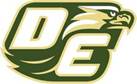 *Submit this form to the bookkeeper/secretary at least two weeks before the fundraising activity.SCHOOL YEAR: ___________________________________________CAMPUS: _______________________________________________SPONSOR: ______________________________________________APPROVED FUNDRAISING VENDOR: ______________________________________________________________FUNDRAISING ACTIVITY (i.e., candy sale, car wash, etc.): ______________________________________________PURPOSE OF PROCEEDS: _______________________________________________________________________NOTE: ALL SALES OF FOOD FOR IMMEDIATE CONSUMPTION (BAKE SALES/SNACKS) MUST BE APPROVED BY THE CHILD NUTRITION DIRECTOR PRIOR TO THE START OF THE FUNDRAISER TO ENSURE COMPLIANCE WITH TDA REQUIRMENTS. DATE RANGE OF FUNDRAISER: _______________________ TO _______________________Are items being sold taxable per State of Texas Law? If yes, will this event count as a “one-day, tax free” sale day? If yes to #2, are you using a tax-free day (one of two) for your campus or organization? If yes to #1 but you’re not using a tax-free day, who collects the tax? By completing this approval request for fundraising I agree to follow the DeSoto ISD procedures and policies as it pertains to fundraising, purchasing, and money collections. I have been provided with the guidelines in the Student Activity Funds Manual. _____________________________________________   ____________Secretary/Bookkeeper					Date_____________________________________________   ____________Administrator							Date_____________________________________________   ____________Sponsor							Date_____________________________________________   ____________Child Nutrition Director (if applicable)			DateComplete/Scan/Email